Foto-foto dokumentasi persiapan pelaksanaan Pekan Budaya Indonesia tahun 2017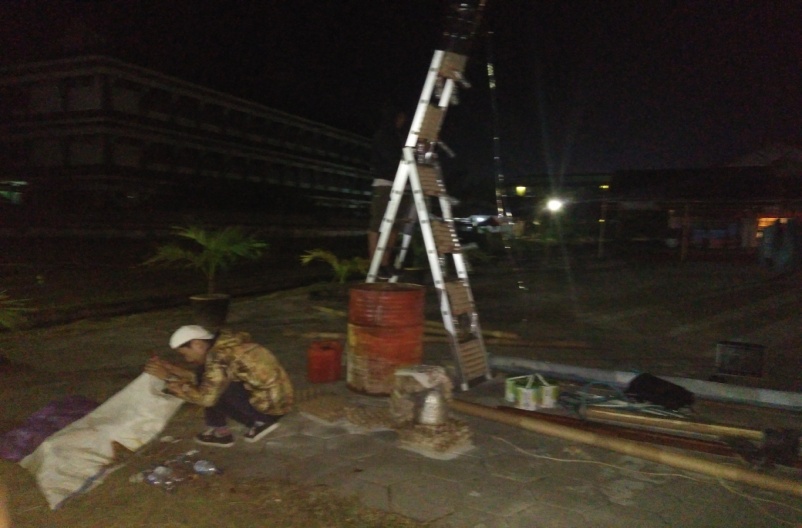 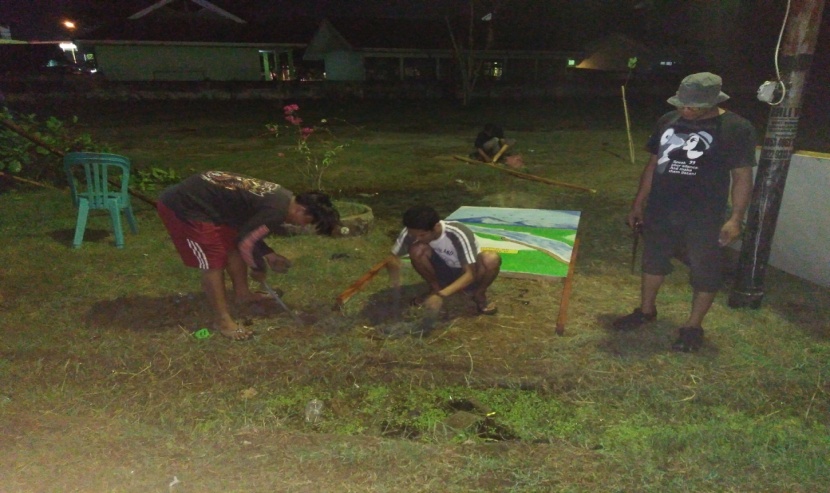 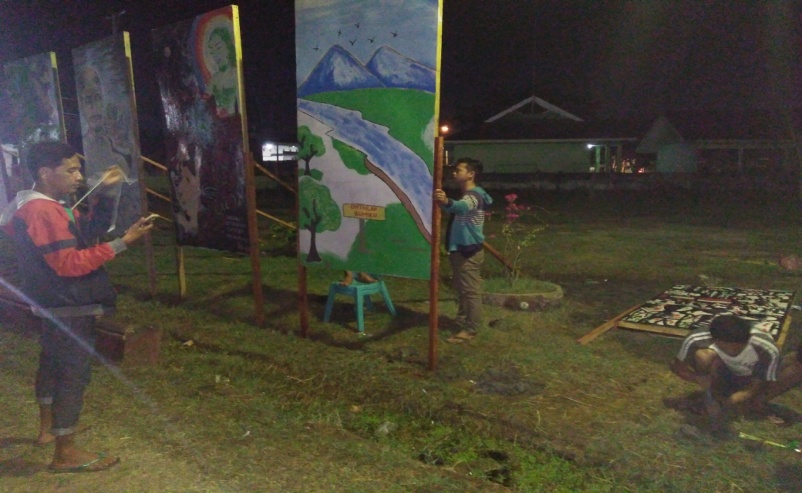 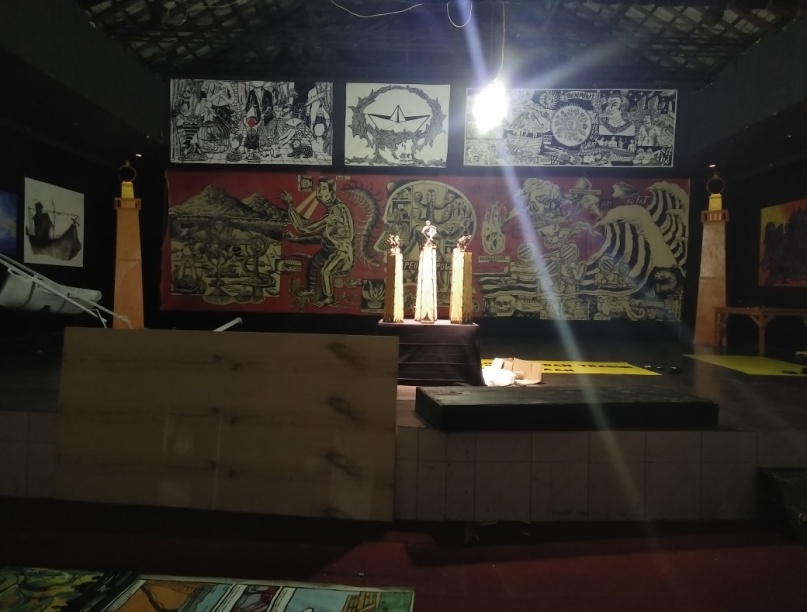 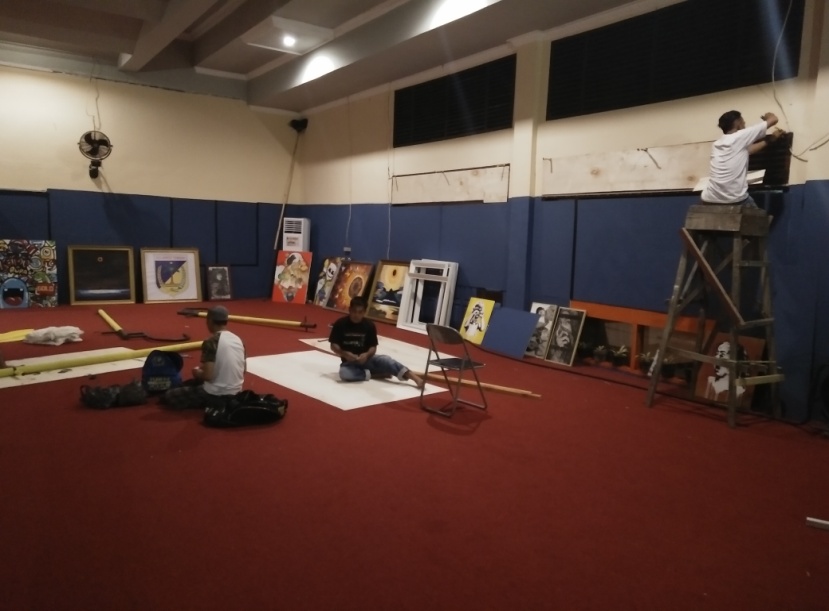 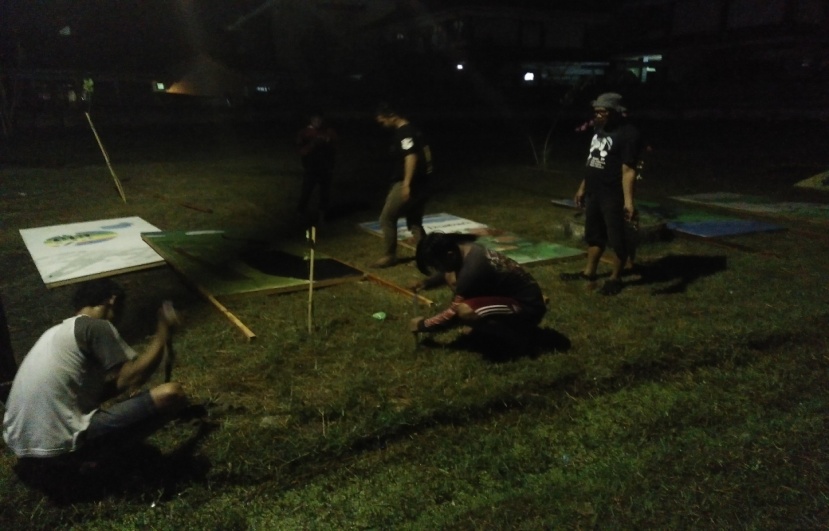 